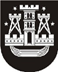 KLAIPĖDOS MIESTO SAVIVALDYBĖS TARYBASPRENDIMASDĖL KAINŲ UŽ ATLYGINTINAI TEIKIAMĄ PAILGINTOS DIENOS GRUPĖS PASLAUGĄ SAVIVALDYBĖS BENDROJO UGDYMO MOKYKLOSE PATVIRTINIMO 2017 m. liepos 10 d. Nr. T1-189KlaipėdaVadovaudamasi Lietuvos Respublikos vietos savivaldos įstatymo 18 straipsnio 1 dalimi, Lietuvos Respublikos euro įvedimo Lietuvos Respublikoje įstatymu, Nacionalinio euro įvedimo plano, patvirtinto Lietuvos Respublikos Vyriausybės 2013 m. birželio 26 d. nutarimu Nr. 604 „Dėl Nacionalinio euro įvedimo plano bei Lietuvos visuomenės informavimo apie euro įvedimą ir komunikacijos strategijos patvirtinimo“, III ir IV skyriais, Klaipėdos miesto savivaldybės pasirengimo euro įvedimui Lietuvos Respublikoje priemonių plano, patvirtinto Klaipėdos miesto savivaldybės administracijos direktoriaus 2014 m. liepos 31 d. įsakymu Nr. AD1-2311 „Dėl Klaipėdos miesto savivaldybės pasirengimo euro įvedimui Lietuvos Respublikoje priemonių plano patvirtinimo ir koordinatoriaus paskyrimo“, 2 punktu, Klaipėdos miesto savivaldybės taryba nusprendžia:1. Patvirtinti vienam asmeniui per mėnesį atlygintinai teikiamos pailgintos dienos grupės (3 val. per dieną) paslaugos kainas savivaldybės bendrojo ugdymo mokyklose: 1.1. nuo 11 iki 15 mokinių grupėje – 48 Eur 66 ct;1.2. nuo 16 iki 20 mokinių grupėje –33 Eur 31ct;1.3. 21 ir daugiau mokinių grupėje – 25 Eur 49 ct.2. Nustatyti, kad:2.1. už paslaugą nemokama, jeigu vienam šeimos nariui tenka mažiau nei 1,5 valstybės nustatytų remiamų pajamų dydžio per mėnesį;2.2. išlaidų skirtumas, susidaręs dėl paslaugos teikimo specialiųjų poreikių turintiems mokiniams, kompensuojamas iš savivaldybės biudžeto;2.3. paslaugos kaina gali būti mažinama 50 %, kai naudojamos mokinio krepšelio lėšos, skirtos neformaliajam vaikų švietimui, įmokų už teikiamas paslaugas ar paramos lėšos. 3. Pripažinti netekusiu galios Klaipėdos miesto savivaldybės tarybos 2009 m. kovo 27 d. sprendimą Nr. T2-124 „Dėl kainų už atlygintinai teikiamą pailgintos dienos grupės paslaugą savivaldybės bendrojo lavinimo mokyklose patvirtinimo“. 4. Nustatyti, kad šis sprendimas įsigalioja euro įvedimo Lietuvos Respublikoje dieną.5. Skelbti šį sprendimą Teisės aktų registre ir Klaipėdos miesto savivaldybės interneto svetainėje.Savivaldybės mero pavaduotojasArtūras Šulcas